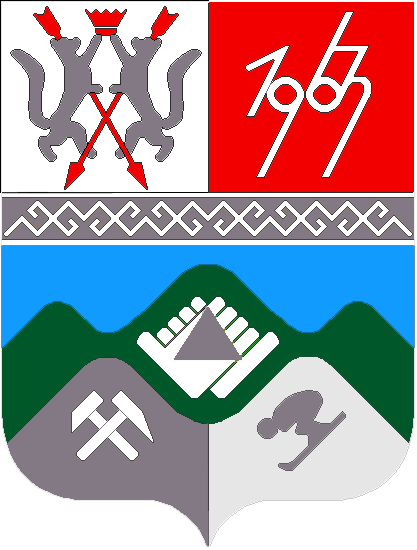 КЕМЕРОВСКАЯ ОБЛАСТЬТАШТАГОЛЬСКИЙ МУНИЦИПАЛЬНЫЙ РАЙОНАДМИНИСТРАЦИЯ  ТАШТАГОЛЬСКОГО МУНИЦИПАЛЬНОГО РАЙОНА                         ПОСТАНОВЛЕНИЕот «16 » августа 2017г. № 605-пО внесении изменений в муниципальную программу«Профилактика безнадзорности и правонарушений несовершеннолетних» на 2017-2019 годы, утвержденную постановлением администрации Таштагольского муниципального района от 30.09.2016г. №721-п1.Внести  в  муниципальную программу «Профилактика безнадзорности и правонарушений несовершеннолетних» на 2017-2019годы, утвержденную постановлением Администрации  Таштагольского муниципального района от 30 сентября 2016г. № 721-п (далее программа) следующие изменения:1.1. В паспорте Программы раздел «Задачи  муниципальной программы» изложить в следующей редакции:«-повышение эффективности работы по профилактике безнадзорности и правонарушений несовершеннолетних; -улучшение координации деятельности различных структур, осуществляющих профилактическую работу с детьми и подростками;  - предупреждение безнадзорности, беспризорности, правонарушений и антиобщественных действий несовершеннолетних, выявление и устранение причин и условий, способствующих этому;-обеспечение защиты прав и законных интересов несовершеннолетних; -социально-педагогическая реабилитация несовершеннолетних, находящихся в социально опасном положении;-выявление несовершеннолетних, употребляющих алкогольную и спиртосодержащую продукцию, наркотические средства, психотропные или одурманивающие вещества;-выявление и пресечение случаев вовлечения несовершеннолетних в совершение преступлений и антиобщественных действий;-выявление и пресечение случаев вовлечения несовершеннолетних в употребления алкогольной продукции и употребления наркотических средств;-реализация мероприятий направленных на снижение гибели несовершеннолетних от внешних причин;-максимальный охват отдыхом, оздоровлением и летней трудовой занятостью.»1.2. В паспорте Программы раздел «Основные мероприятия Программы (перечень программ)» изложить в следующей редакции:«-Выявление несовершеннолетних, находящихся в социально опасном положении,  употребляющих алкогольную и спиртосодержащую продукцию, наркотические средства, психотропные или одурманивающие вещества;Проведение массовых мероприятий  для подростков из семей, находящихся в социально-опасном положении или состоящих на учете в ОУУП и ПДН, КДН и ЗП, подростков условноосужденных;Организация летнего отдыха подростков из неблагополучных семей или состоящих на учете в ОУУП и ПДН, КДН и ЗП, подростков условноосужденных;Организация трудоустройства подростков из неблагополучных семей или состоящих на учете в ОУУП и ПДН, КДН и ЗП, подростков условноосужденных;Проведение  анкетирования обучающихся образовательных учреждений с целью раннего выявления употребления наркотиков и алкогольных напитков, курения табака;Распространение памяток, буклетов, блокнотов, календарей, закладок и др. печатной продукции по предупреждению детской безнадзорности и противоправного поведения несовершеннолетних.» 1.3. В паспорте Программы раздел «Объемы и источники  финансирования Программы» изложить в следующей редакции:«Средства местного бюджета – всего 561 тыс.руб.,в том числе:2017 год -  445 тыс. рублей;    
2018 год -  59 тыс. рублей;-   57 тыс. рублей.»1.4. В паспорте Программы раздел «Ожидаемые конечные результаты реализации Программы» изложить в следующей редакции:  «-преодоление тенденции роста подростковой преступности и безнадзорности, среди несовершеннолетних;-сокращение алкоголизма и связанных с ним преступлений и правонарушений среди несовершеннолетних на территории Таштагольского муниципального района; -осуществление нравственного, эстетического, физического, трудового воспитания и обучения несовершеннолетних;-утверждение здорового образа жизни  у несовершеннолетних;-совершенствование системы организации досуга, оздоровления и занятости несовершеннолетних, находящихся в трудной жизненной ситуации, в социально-опасном положении;-снижение количества подростков, состоящих на учете в ОУУП и ПДН, КДН и ЗП, подростков условноосужденных;-снижение количества несовершеннолетних, не посещающих или систематически пропускающих учебные занятия в общеобразовательных учреждениях;-снижение количества семей, в которых родители злоупотребляют спиртными напитками, ведут аморальный образ жизни, воспитанием, обучением и содержанием детей не занимаются;-повышение уровня благосостояния в семьях, находящихся в трудной жизненной ситуации, в социально – опасном положении.»1.5. Раздел 1 Программы «Содержание проблемы и необходимость ее решения программными методами»  изложить в следующей редакции:«Раздел 1 «Содержание проблемы и необходимость ее решения программными методами»Состояние преступности и правонарушений среди несовершеннолетних, проживающих на территории Таштагольского муниципального района ставит перед органами системы профилактики безнадзорности и правонарушений несовершеннолетних новые задачи по организации и реализации мер по предупреждению совершения правонарушений. Решение задач, направленных на снижение подростковой преступности невозможно без серьезной поддержки, объединения усилий всех структурных подразделений, входящих в систему профилактики правонарушений. Это обуславливает необходимость программно - целевого подхода к решению данных вопросов.За 9 месяцев 2016 года комиссией по делам несовершеннолетних и защите их прав при администрации  Таштагольского муниципального района проведено 20 заседаний, в том числе 2 выездных на которых рассмотрено 607 дел в отношении несовершеннолетних и родителей. Привлечено к административной ответственности родителей за не исполнения родительских обязанностей по воспитанию, содержанию, обучению несовершеннолетних детей – 305, несовершеннолетних 27. На профилактическом учете в комиссии по делам несовершеннолетних и защите их прав состоит 110 семей, находящихся в социально-опасном положении, в них 257 детей. За девять месяцев на территории Таштагольского муниципального района произошел рост  уровня подростковой преступности. Окончено 39 уголовных дел  в отношении 34 подростков, за аналогичный период 2015 года – 29 уголовных дел в отношении 33 подростков. Рост уровня подростковой преступности  составило 34,5 %, а также произошел рост по участкам. Приоритетным направлением в работе органов и учреждений системы профилактики безнадзорности и правонарушений несовершеннолетних является   работа по защите прав и законных интересов несовершеннолетних, по выявлению семей, находящихся на ранней стадии семейного неблагополучия, индивидуальная профилактическая работа                                           с несовершеннолетними и  семьями, находящимися в социально опасном положении. Несмотря на проводимую работу с семьями, оказавшимися в трудной жизненной ситуации, с семьями, находящимися в социально опасном положении,   в работе с ними существует масса проблем. Не всегда  члены семьи идут на контакт с представителями органов и учреждений системы профилактики безнадзорности    и правонарушений несовершеннолетних.              Не у всех родителей есть социально-психологическая установка на воспитание детей. Как правило, сигнал тревоги поступает поздно, когда семьи плохо поддаются реабилитации, и помочь им восстановится чрезвычайно трудно. Неблагополучие в семье, бесцельное времяпровождение на улице являются причинами поведенческих нарушений у ребенка. Отсутствие должного контроля   со стороны родителей или законных представителей способствует совершению противоправных поступков несовершеннолетними.	Большую тревогу вызывает алкоголизация подростков. Отсутствие положительного примера и контроля со стороны родителей, социальная незащищенность, реклама спиртного, особенно пива,  приводит к тому, что подросток  начинает употреблять алкоголесодержащую продукцию. Проблема профилактики безнадзорности и правонарушений несовершеннолетних,  защиты их прав носит межведомственный характер, так как затрагивает сферу деятельности ряда органов местного самоуправления. Совместные усилия исполнителей мероприятий Программы будут направлены      на реализацию комплекса мер по снижению уровня преступности и правонарушений, организацию профилактических мероприятий.Привлекаемые финансовые средства будут соответствовать реальным возможностям местного бюджета, что позволит сконцентрировать                          их на реализации конкретных мероприятий Программы, необходимых                          на соответствующем этапе.Следовательно, требуется принять стратегическую, долгосрочную, комплексную Программу, разработанную на основе предложений органов               и учреждений системы профилактики безнадзорности и правонарушений несовершеннолетних.»1.6. Раздел 2 Программы «Цели и задачи Программы» изложить в следующей редакции:«Раздел 2 «Цели и задачи Программы»Программа ставит целью  комплексное решение проблем профилактики безнадзорности и правонарушений несовершеннолетних,  создание в Таштагольском районе эффективной системы профилактики безнадзорности и правонарушений, обеспечивающей координацию деятельности всех органов и учреждений данной системы.Для достижения указанных целей предполагается решение следующих задач:-повышение эффективности работы по профилактике безнадзорности и правонарушений несовершеннолетних;-улучшение координации деятельности различных структур, осуществляющих профилактическую работу с детьми и подростками;  -предупреждение безнадзорности, беспризорности, правонарушений и антиобщественных действий несовершеннолетних, выявление и устранение причин и условий, способствующих этому;-обеспечение защиты прав и законных интересов несовершеннолетних; -социально-педагогическая реабилитация несовершеннолетних, находящихся в социально опасном положении;-  выявление несовершеннолетних, употребляющих алкогольную и спиртосодержащую продукцию, наркотические средства, психотропные или одурманивающие вещества;- выявление и пресечение случаев вовлечения несовершеннолетних в совершение преступлений и антиобщественных действий;-выявление и пресечение случаев вовлечения несовершеннолетних в употребления алкогольной продукции и употребления наркотических средств;-реализация мероприятий направленных на снижение гибели несовершеннолетних от внешних причин;-максимальный охват отдыхом, оздоровлением и летней трудовой занятостью.»1.7. Раздел 4 Программы «Ресурсное обеспечение Программы» изложить в следующей редакции:«Раздел 4 «Ресурсное обеспечение Программы»Общий объем финансирования Программы на 2017-2019 годы составляет   -   всего 561 тыс.руб.  из средств местного бюджета , в т.ч. по годам: 2017г.- 445 тыс. руб. 2018г.–59 тыс. руб. 2019г.–57 тыс. руб. Объем финансирования подлежит ежегодному уточнению, исходя из возможностей бюджета на соответствующий финансовый год» 1.8. Раздел 5 Программы «Оценка эффективности реализации Программы» изложить в следующей редакции:«Раздел 5 «Оценка Эффективности реализации Программы»Предполагается, что результатом реализации  Программы будет:стабилизация уровня правонарушений несовершеннолетних и создание условий для его снижения путем выявления и устранения причин, обуславливающих безнадзорность детей и подростков;создание системы ранней профилактики безнадзорности через социальную реабилитацию проблемных семей и внедрение современных методов социальной адаптации несовершеннолетних;обеспечение защиты прав и законных интересов несовершеннолетних;создание  базы данных о несовершеннолетних, находящихся в трудной жизненной ситуации и нуждающихся в социальной поддержке и реабилитации;формирование у детей и подростков правосознания и гражданской позиции в целях обеспечения условий для активной защиты несовершеннолетними своих прав и законных интересов;привлечение внимания общественности к проблеме безнадзорности и правонарушений несовершеннолетних;снижение числа правонарушений и преступлений, совершаемых несовершеннолетними;сокращение числа семей, находящихся в социально-опасном положении;выявление несовершеннолетних, употребляющих алкогольную и спиртосодержащую продукцию, наркотические средства, психотропные или одурманивающие вещества;Сведения о планируемых значениях целевых показателей (индикаторов) муниципальной программы»1.9 Раздел 7 Программы «Программные мероприятия»    изложить в следующей редакции:«7. Программные мероприятия.Список используемых сокращенийОУУП и ПДН – отдел участковых уполномоченных полиции и по  делам несовершеннолетних Отдела Министерства внутренних дел по Таштагольскому  району;УСЗН – управление социальной защиты населения администрации Таштагольского муниципального района;КДН и ЗП – отдел по делам несовершеннолетних и защите их прав при администрации Таштагольского муниципального района;УО – управление образования администрации Таштагольского муниципального района;УК – управление культуры администрации Таштагольского муниципального района;МБ – местный бюджет; ГБУЗ КО Таштагольская  РБ – государственное бюджетное учреждение здоравоохранения Кемеровской области Таштагольская районная больница ;ЦЗН –центр занятости населения г. Таштагола;ООП и П – отдел  опеки и попечительства управления образования администрации Таштагольского муниципального района;УФКиС – Управление по физической культуре и спорту администрации Таштагольского муниципального района;ОМП – отдел молодежной политики администрации Таштагольского муниципального района;УИИН – уголовно-исполнительная инспекция.»2. Пресс-секретарю Главы Таштагольского муниципального района (Кустова М.Л.) опубликовать настоящее постановление в газете «Красная Шория» и разместить на официальном сайте администрации Таштагольского муниципального района в информационно-телекоммуникационной сети «Интернет».3. Контроль за исполнением постановления возложить на заместителя Главы Таштагольского муниципального района Рябченко Л.Н.4. Настоящее постановление вступает в силу с момента официального опубликования.Глава Таштагольского Муниципального района			                     		В.Н.МакутаГлаве Таштагольского муниципального районаВ.Н.МакутаПояснительная записка к постановлению:О внесении изменений в муниципальную программу«Профилактика безнадзорности и правонарушений несовершеннолетних» на 2017-2019 годы, утвержденную постановлением администрации Таштагольского муниципального района от 30.09.2016г. №721-п
1.Внесенные дополнения в муниципальную Программу направлены на снижение подростковой преступности и совершению несовершеннолетними повторных преступлений. 2. п. 7 в мероприятие «Организация трудоустройства подростков из неблагополучных семей» увеличить объем денежных средств на 200 000 руб. (двести тысяч рублей) .Заместитель главы Таштагольского муниципального района                                Л.Н.РябченкоНаименование целевого показателя (индикатора)Единица измеренияПлановое значение целевого показателя (индикатора)Плановое значение целевого показателя (индикатора)Плановое значение целевого показателя (индикатора)Наименование целевого показателя (индикатора)2017 год2018 год2019 год12345Количество семей, находящихся в социально опасном положении989796Количество правонарушений, совершенных несовершеннолетними504947Количество преступлений, совершенных несовершеннолетними585655№Наименование мероприятий Источники финансированияСрок реализацииОбъем финансирования, тыс. рублейОбъем финансирования, тыс. рублейОбъем финансирования, тыс. рублейОбъем финансирования, тыс. рублейИсполнители мероприятий программы№Наименование мероприятий Источники финансированияСрок реализацииВсего201720182019Исполнители мероприятий программы Информационно-аналитическое обеспечение работы по профилактике безнадзорности, правонарушений несовершеннолетних   Информационно-аналитическое обеспечение работы по профилактике безнадзорности, правонарушений несовершеннолетних   Информационно-аналитическое обеспечение работы по профилактике безнадзорности, правонарушений несовершеннолетних   Информационно-аналитическое обеспечение работы по профилактике безнадзорности, правонарушений несовершеннолетних   Информационно-аналитическое обеспечение работы по профилактике безнадзорности, правонарушений несовершеннолетних   Информационно-аналитическое обеспечение работы по профилактике безнадзорности, правонарушений несовершеннолетних   Информационно-аналитическое обеспечение работы по профилактике безнадзорности, правонарушений несовершеннолетних   Информационно-аналитическое обеспечение работы по профилактике безнадзорности, правонарушений несовершеннолетних   Информационно-аналитическое обеспечение работы по профилактике безнадзорности, правонарушений несовершеннолетних  1.1Выявление несовершеннолетних, находящихся в социально опасном положении -Постоянно 201720182019----Органы системы профилактики Таштагольского муниципального района1.2.Выявление несовершеннолетних, употребляющих алкогольную и спиртосодержащую продукцию, наркотические средства, психотропные или одурманивающие вещества -Постоянно201720182019----ГБУЗ Таштагольская  РБ, ПДН, КДН1.3.Развитие института наставничества над несовершеннолетними, с которыми проводится индивидуальная профилактическая работа-Постоянно201720182019----КДН, УО, ПДН, 1.4.Приобретение программы по работе с семьями, находящимися в социально-опасном положенииМБ201755--КДНИТОГО:МБ-55---II. Мероприятия по предупреждению безнадзорности и правонарушений несовершеннолетних II. Мероприятия по предупреждению безнадзорности и правонарушений несовершеннолетних II. Мероприятия по предупреждению безнадзорности и правонарушений несовершеннолетних II. Мероприятия по предупреждению безнадзорности и правонарушений несовершеннолетних II. Мероприятия по предупреждению безнадзорности и правонарушений несовершеннолетних II. Мероприятия по предупреждению безнадзорности и правонарушений несовершеннолетних II. Мероприятия по предупреждению безнадзорности и правонарушений несовершеннолетних II. Мероприятия по предупреждению безнадзорности и правонарушений несовершеннолетних II. Мероприятия по предупреждению безнадзорности и правонарушений несовершеннолетних 2.1Проведение совместных рейдов в дневное время -Согласно графику 201720182019----Органы системы профилактики2.2Проведение сверок образовательными учреждениями района с КДН, ПДН о несовершеннолетних, состоящих на профилактическом учете  -1 раз в полугодие201720182019----УО, КДН, ПДН2.3Помощь в трудовом и бытовом устройстве несовершеннолетних, освобожденных из учреждений уголовно-исполнительной системы -Постоянно201720182019----КДН, ПДН, УИИ, ЦЗН, УСЗН, ООПиП , УИИН2.4Проведение мероприятий по раннему выявлению семей с детьми, нуждающихся в поддержке, отнесенными к категории семей, находящихся в социально опасном положении-Постоянно201720182019----ПДН, КДН, УСЗН, УО, УК, ОМП, ООПиП,  ГБУЗ Таштагольская  РБ2.5Оказание адресной помощи семьям с детьми, нуждающимся в поддержке, молодым родителям:- консультирование граждан о мерах социальной поддержки; - оказание содействия в оформлении документов удостоверяющих личность; -оказание материальной поддержки-Постоянно201720182019----ПДН, КДН, УСЗН, УО, ООПиП , ГБУЗ Таштагольская  РБ, УК, ОМП, ЦЗН.2.6Осуществление индивидуальной профилактической работы с семьями с детьми, отнесенными к категории семей, находящихся в социально опасном положении-201720182019----ПДН, КДН, УО, СРЦ.2.7Обеспечение временного устройства несовершеннолетних, оказавшихся в трудной жизненной ситуации, в государственные учреждения социального обслуживания несовершеннолетних-по мере выявления----ПДН, КДН, УСЗН, УО, ООПиП .2.8Организация летнего отдыха подростков из неблагополучных семей  или состоящих на учете в ОУУП и ПДН, КДН и ЗП, подростков условноосужденных (проведение межлагерной встречи подростков из семей, находящихся в социально-опасном положении, проведение слета трудовых бригад).МБ20172018201980203030КДН, УСЗН, УО, ПДН,УИИН2.10Привлечение  несовершеннолетних, с которыми проводится индивидуальная профилактическая работа, к занятиям в технических, спортивных и художественных кружках, секциях-201720182019----КДН, УО,УК,ОМП, УСЗН,ПДН2.11Организация трудоустройства подростков из неблагополучных семей или состоящих на учете в ОУУП и ПДН, КДН и ЗП, подростков условноосужденных;МБ2017400400--КДН, ПДН, УИИН,ЦЗН, УСЗН2.12Организация культурно-массовых и спортивных мероприятий, организация отдыха, досуга и занятости несовершеннолетнихво внеурочное время-201720182019----УО, УК, УФКиС2.13Выявление фактов незаконной продажи спиртных напитков и табачных изделий свободная реализация которых запрещена или ограничена. Принятие мер к нарушителям в соответствии с действующим законодательством РФ-201720182019----ПДН 2.14Выявление и привлечение к административной ответственности взрослых лиц, вовлекающих несовершеннолетних в употребление пива и напитков, изготавливаемых на их основе, спиртных напитков.-201720182019----ПДН2.15Проведение цикла занятий клуба «Берегиня»МБ20172018201955152020УСЗНИТОГО:МБ-5354355050-III. Методическое и информационно-аналитическое обеспечение работы по профилактике безнадзорности и правонарушений несовершеннолетних III. Методическое и информационно-аналитическое обеспечение работы по профилактике безнадзорности и правонарушений несовершеннолетних III. Методическое и информационно-аналитическое обеспечение работы по профилактике безнадзорности и правонарушений несовершеннолетних III. Методическое и информационно-аналитическое обеспечение работы по профилактике безнадзорности и правонарушений несовершеннолетних III. Методическое и информационно-аналитическое обеспечение работы по профилактике безнадзорности и правонарушений несовершеннолетних III. Методическое и информационно-аналитическое обеспечение работы по профилактике безнадзорности и правонарушений несовершеннолетних III. Методическое и информационно-аналитическое обеспечение работы по профилактике безнадзорности и правонарушений несовершеннолетних III. Методическое и информационно-аналитическое обеспечение работы по профилактике безнадзорности и правонарушений несовершеннолетних III. Методическое и информационно-аналитическое обеспечение работы по профилактике безнадзорности и правонарушений несовершеннолетних 3.1Проведение  анкетирования обучающихся образовательных учреждений с целью раннего выявления употребления наркотиков и алкогольных напитков, курения табака-1 раз в полугодие201720182019----УСЗН, УО, ГБУЗ Таштагольская  РБ3.2Проведение массовых мероприятий (акций, конкурсов) МБ20172018201925597КДН,ПДН,УО,УСЗН, 3.3Организация и проведение в образовательных учреждениях района конкурсов рисунков, плакатов, пропагандирующих здоровый образ жизни и участие в этих конкурсах -201720182019----УО3.4Распространение памяток, буклетов, блокнотов, календарей, закладок и др. печатной продукции по предупреждению детской безнадзорности и противоправного поведения несовершеннолетних-201720182019----УО, УК, КДН,УСЗН.3.5Размещение информации в районных СМИ, направленной на профилактику правонарушений, обеспечение безопасности, воспитание гражданственности и патриотизма, пропаганду здорового образа жизни-201720182019----УО, УСЗН, КДНИТОГО:МБ-21597-ВСЕГО ПО ПРОГРАММЕ:МБ-5614455957-